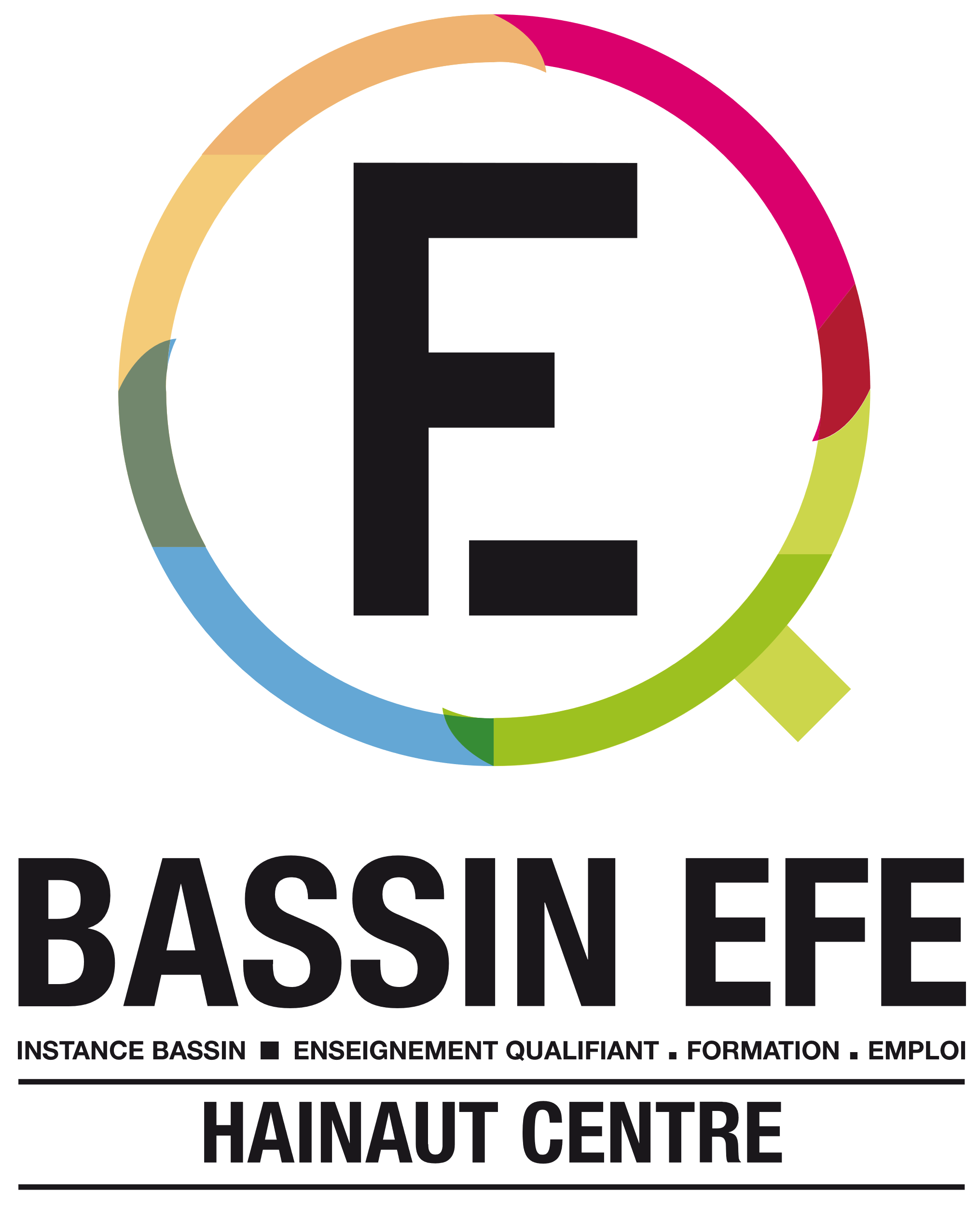 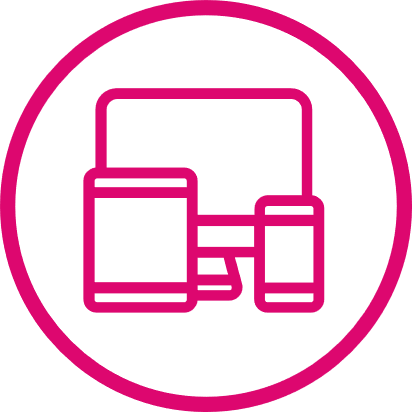 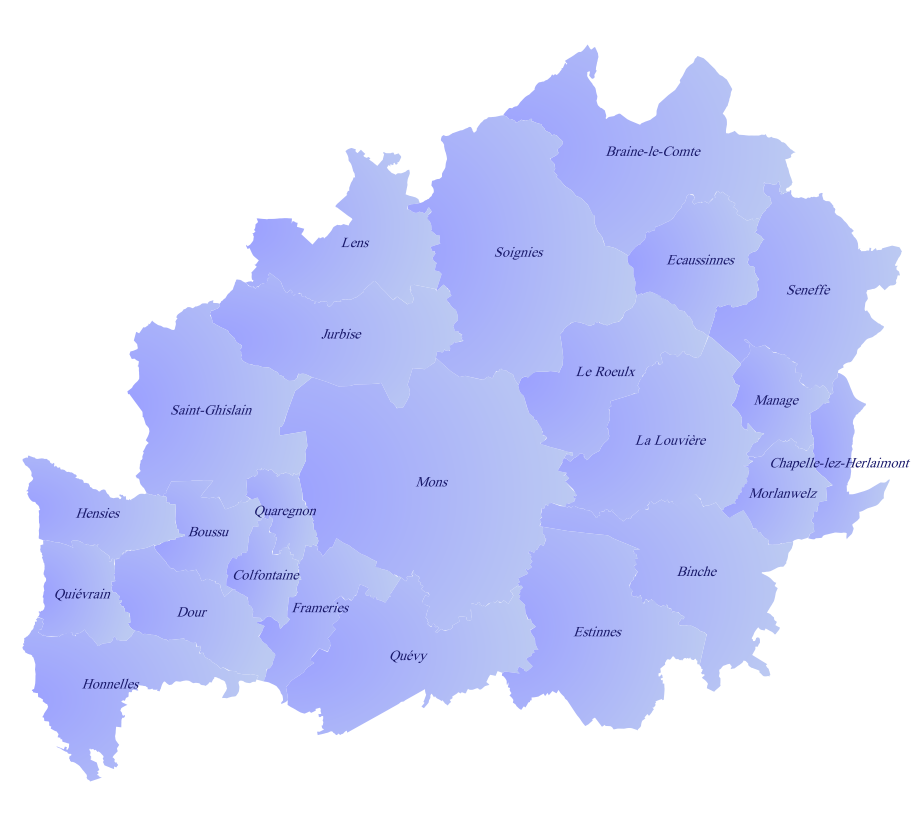 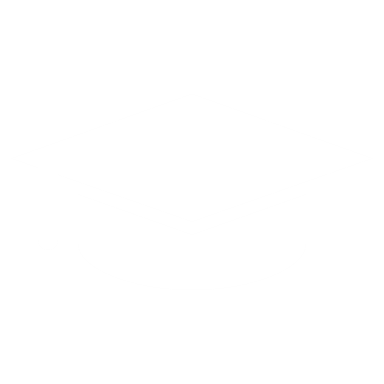 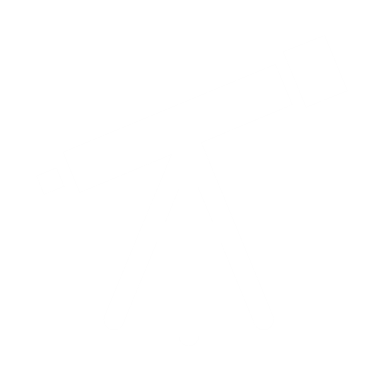 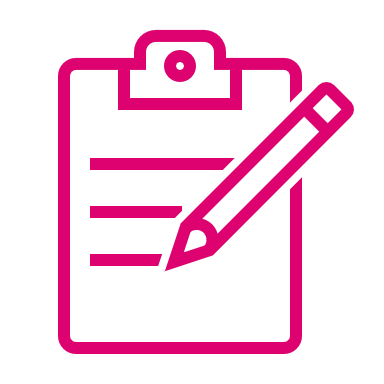 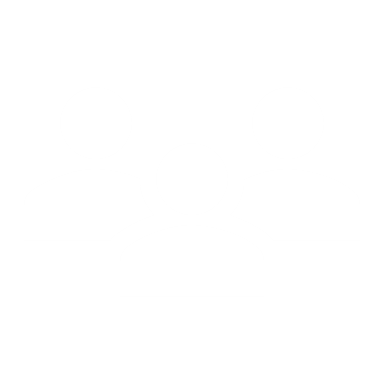 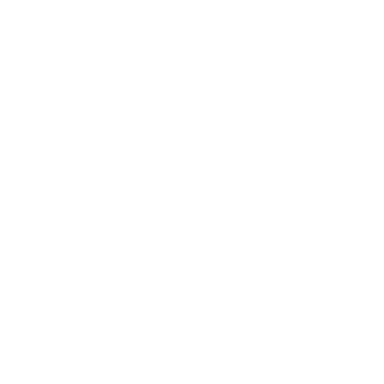 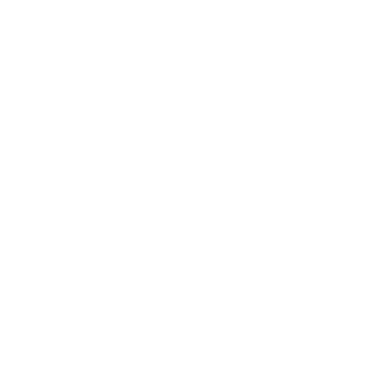 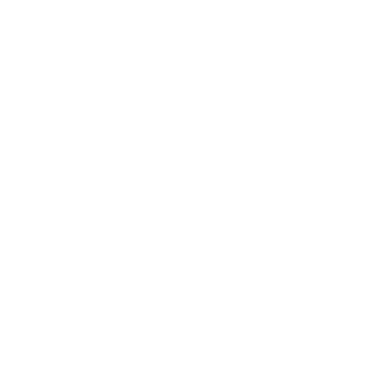 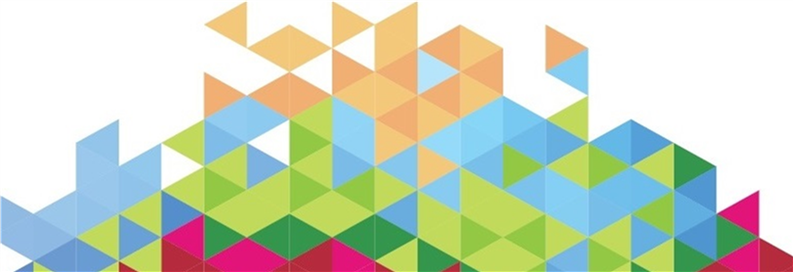 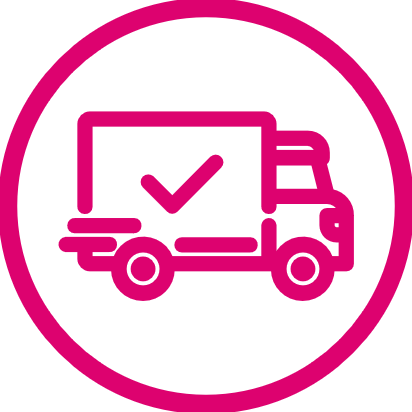 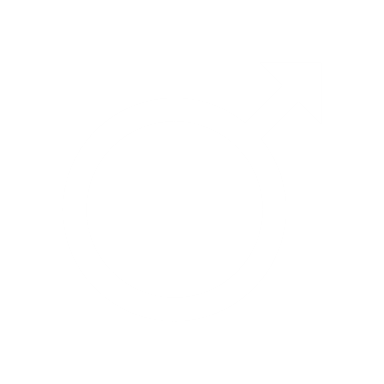 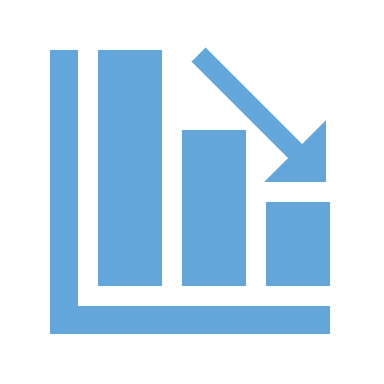 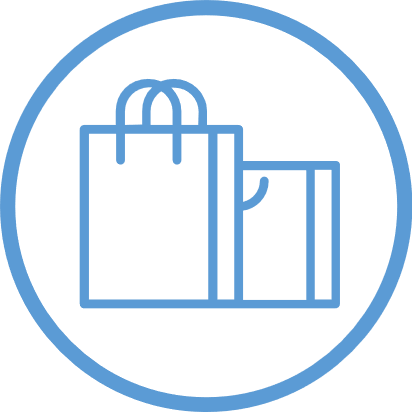 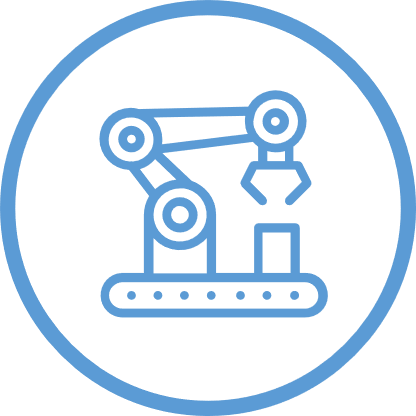 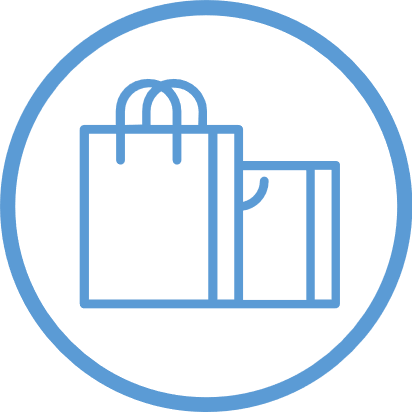 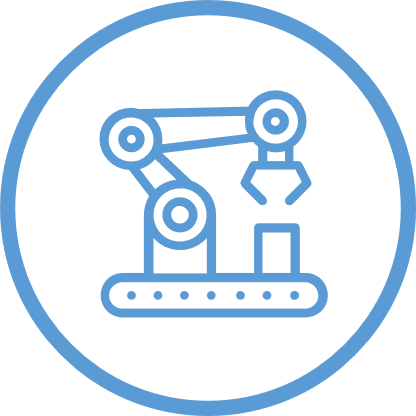 19 DEI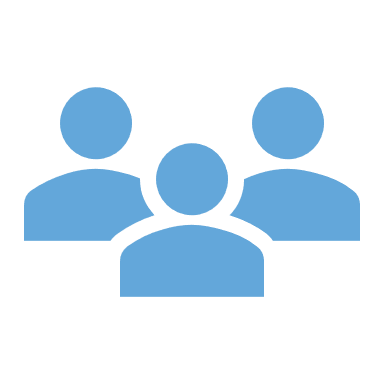             positionnés sur le métier de community manager5 DEI sur 10 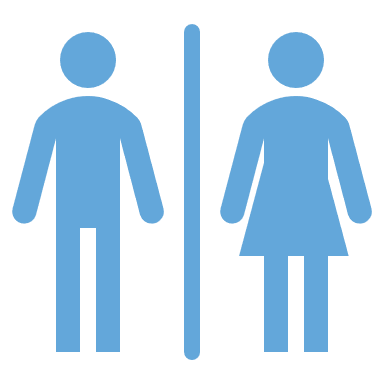         sont des femmes